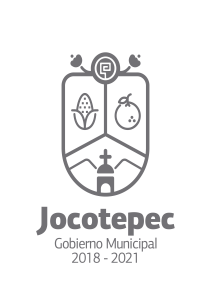 ¿Cuáles fueron las acciones proyectadas (obras, proyectos o programas) o Planeadas para este trimestre?PROGRAMA 1EDUCACIÓN DE CALIDAD          ACTIVIDAD 1.- PROGRAMA DE REHABILITACIÓN DE SISTEMAS ELÉCTRICOS.De Abril a Junio de 2022, Se atendieron 51 escuelas (Preescolar, Primaria,                       Secundaria) con problemas de Electrificación, Por parte del Municipio se dio el apoyo para la instalación del material otorgado por la SEJ así como reparación, rehabilitación y mantenimiento para las necesidades solicitadas de cada una quedando así concluidasPriorizar de acuerdo a las necesidades.Calendarizamos e Iniciamos las escuelas beneficiadas.Supervisamos las reparaciones realizadas y concluimos.Informe de resultados.ACTIVIDAD 3.-  PROGRAMA DE BECASSe gestionó y se dió el apoyo de becas ante la UNIR.Se le dio difusión a las becas Jalisco que se otorgan por medio de la DRSE al municipio.Continua el apoyo de BecasACTIVIDAD 4.- PROGRAMA REHABILITACION DE BAÑOSSe atendieron 51 escuelas (Preescolar, Primaria, Secundaria) con problemas Hidrosanitarios (Drenaje y Baños), Por parte del Municipio se dio el apoyo para la instalación del material otorgado por la SEJ así como reparación, rehabilitación y mantenimiento de las necesidades solicitadas de cada escuela quedando así concluidas.Priorizar de acuerdo a las necesidades.Calendarizamos e iniciamos las escuelas beneficiadas.Supervisamos las reparaciones realizadas y concluimos.Informe de resultados.Resultados Trimestrales (Describir cuáles fueron los programas, proyectos, actividades y/o obras que se realizaron en este trimestre).A partir de Abril a Junio 2022:Recibimos y entregamos recursos materiales por parte de la Secretaria de Educación Jalisco para 17 escuelas Vandalizadas con problemas de Electrificación Programa de Becas a Nivel Licenciatura.Se apoyó al programa Becas Jalisco con difusión y atención ciudadana.Recibimos y entregamos recursos materiales por parte de la Secretaria de Educación Jalisco para 17 escuelas Vandalizadas con problemas Hidrosanitarias. Se recibió por parte de la SEJ el mobiliario completo para 4 escuelas del MunicipioSe realizaron visitas a todos los centros educativos, para la supervisión de las necesidades prioritarias de cada escuela, así mismo se cubrieron las necesidades.En colaboración con el Municipio se le dio mantenimiento de poda de árboles  a  Escuelas, así mismo se pidió el apoyo para regular la recolección de basura en todas las escuelas del Municipio.  Montos (si los hubiera) del desarrollo de dichas actividades. ¿Se ajustó a lo presupuestado?Superó lo presupuestado En que beneficia a la población o un grupo en específico lo desarrollado en este trimestre.Con respecto al mantenimiento de la infraestructura en algunas escuelas el impacto es a todo el personal de los centros educativos aprox. 4,200 personas beneficiadas.Con respecto a las becas, se han entregado un 90% por ciento a quienes lo han solicitado de la población, la demanda actual académica es contar con tecnología (computadoras), e internet en todas las escuelas.¿A qué programa de su POA pertenecen las acciones realizadas y a qué Ejes del Plan Municipal de Desarrollo 2021-2024 se alinean?Programa 1. Educación de Calidad.Eje 1. Cultura, Educación, Salud y deporte.Actividad 2. PROGRAMA DE REABILITACION DE SISTEMAS ELÉCTRICOS.Programa concluidoActividad 3. PROGRAMA DE BECAS A NIVEL LICENCIATURAContinua el apoyoActividad 4. PROGRAMA DE REHABILITACIÓN DE BAÑOSPrograma concluidoActividades NO CONTEMPLADAS- SE RECIBIO Y SE ENTREGO MOBILIARIO COMPLETO POR PARTE DE LA SEJ PARA 4 ESCUELAS DEL MUNICIPIO. - SE APOYÓ AL PROGRAMA BECAS JALISCO CON DIFUSIÓN Y ATENCIÓN CIUDADANA.- EN COLABORACIÓN CON EL MUNICIPIO SE LE DIO MANTENIMIENTO DE PODA DE ESCUELAS.De manera puntual basándose en la pregunta 2 (Resultados Trimestrales) y en su POA, llene la siguiente tabla, según el trabajo realizado este trimestre.NºPROGRAMA O ACTIVIDAD POA 2021ACTIVIDAD NO CONTEMPLADA (Llenar esta columna solo en caso de existir alguna estrategia no prevista)Nº LINEAS DE ACCIÓN O ACTIVIDADES PROYECTADASNº LINEAS DE ACCIÓN O ACTIVIDADES REALIZADASRESULTADO(Actvs. realizadas/Actvs. Proyectadas*100)PROGRAMA 1 EDUCACIÓN DE CALIDAD.55100%1PROGRAMA DE REHABILITACIÓN DE SISTEMAS ELÉCTRICOS.55100%Concluido3PROGRAMA DE BECAS A NIVEL LICENCIATURA55El 100% de los que lo han solicitado.4PROGRAMA DE REHABILITACION DE BAÑOS55100%ConcluidoSE RECIBIO Y SE ENTREGO MOBILIARIO COMPLETO POR PARTE DE LA SEJ PARA 4 ESCUELAS DEL MUNICIPIO. 33100 %SE APOYÓ AL PROGRAMA BECAS JALISCO CON DIFUSIÓN Y ATENCIÓN CIUDADANA.33100%EN COLABORACIÓN CON EL MUNICIPIO SE LE DIO MANTENIMIENTO DE PODA DE ESCUELAS 33100%TOTAL100%